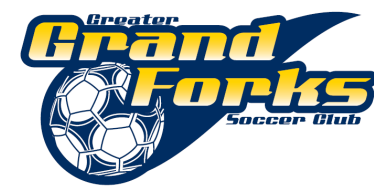 Greater Grand Forks Grand Forks Soccer Club MeetingNovember 12th, 2012Present: Byron Stancliff, Erik Myrold, Joan Huus, Teresa Blile, Paula Leake, Kathy Rustebakke, Denise Simon, Patty Olsen, Julie Vorachek, Kara Brewer, Tash Brewer, Jeanene Swartz, Vicky BlackAbsent: Karna LoylandGuests:I. The meeting was called to order at 8:01pmII. Approval of Minutes from Previous Meeting ‐ Motion to approve by Denise  seconded by Joan, passed unanimously.III. Secretary’s ROE for meetings procedure: Joan Huus Rules of Engagement for meetings… Begin on time, put cell phones on vibrate, no side conversations, agree to disagree, follow the agenda, stay on task, refer new topics/ideas to President for future agenda item , end on timeIV. Report of Officers and Committeesa. Treasurer’s Report-Denise SimonIndoor program- 640.00 grant will be received by January for this program.	Budget discussion:  breakdown of tournament fees, coaches (summer & indoor) and referees document. $22,000 in checking, $20,000 money marketb. Registrar Report-Paula Leake : several more registrations have been received,  Paula will update total registration numbers at the next meeting.c. Vice-President Comments: Byron Stancliff: no comments at this timed. Equipment Update: Patty Olsen-Reorder forms for uniforms.	In the equipment room there was PVC pipe and netting for soccer nets. Question posed if we can use them for indoor soccer. 	We need to take inventory of the equipment room. Will pick a date to meet at Purpur to inventory.	e. Other:  Fundraising: Jeanene- identify our goal our need. Decide on method, develop a timeline and implement the fundraising plan.  Corporate sponsorship is another avenue to look at for the future. Team fundraising is another avenue. What is our goal?V. Public Comment: N/AVI. New Business:	a. DOC update: We have been in discussion with Marco Campoverde. D license, pursuing a C license. 	b. League-update: More information will be shared in December meeting after the league meeting.	c Tournament Updates: We are not ready for the Summer 2013 tournament and will move ahead to plan a good, structured 2014 tournament. Discussion about a comparable Jr. Grand Am in soccer form was discussed. NESA: Maplewood: June 7-9Tri-City, Fargo June 21-23USA Schwan cup July 12-14League Tournament-If possible; July 26-28 TBD	d. Survey Status: Will be sent out in mass by Paula	e. Club affiliation-more to come in December	f. Social Media-VI. Other: British Challenger Camp:  June 3-7, 2012	Bringewatt Park: am session at Bringewatt /pm session at VFW Field	SUNFLAKE AFFILIATION: Erik is meeting with Nick to discuss working together.6. Meeting adjourned at 8:57PM by unanimous consent.Respectively Submitted,Joan Huus,Secretary-Greater Grand Forks Soccer Club